MERSİN BÜYÜKŞEHİR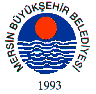 BELEDİYE MECLİSİ KARARIBirleşim Sayısı : (1)Oturum Sayısı : (1)Dönem Sayısı   : (1)Karar Tarihi    : 13/10/2014Karar Sayısı     : 524						  		  	 	  	  	Büyükşehir Belediye Meclisi 13/10/2014 Pazartesi Günü Belediye Başkanı Burhanettin KOCAMAZ başkanlığında Mersin Büyükşehir Belediyesi Kongre ve Sergi Sarayı Toplantı Salonu’nda toplandı.Gündem maddesi gereğince; Büyükşehir Belediye Meclisi’nin 08/09/2014 tarih ve  339 sayılı ara kararı ile İmar ve Bayındırlık Komisyonu'na havale edilen, “mülkiyeti Mezitli Belediyesi’ne ait 273 ada 1 parsel, 278 ada 1 parsel için uygulama imar planı değişikliği” ile ilgili 17/09/2014 tarihli komisyon raporu katip üye tarafından okundu.KONUNUN GÖRÜŞÜLMESİ VE OYLANMASI SONUNDAMezitli Belediye Meclisi’nin 07.07.2014 tarih ve 71 sayılı kararı ile kabul edilen 1/1000 Ölçekli Uygulama İmar Planı değişikliği teklifi Mersin Büyükşehir Belediye Meclisi’nin 08/09/2014 tarih ve 339 sayılı kararı ile İmar ve Bayındırlık Komisyonuna havale edilmiştir.Mezitli Belediye Meclisi'nin söz konusu kararında; Plan teklifine konu alanın, batıda Mezitli Deresi, kuzeyde Cengiz Topel Caddesi, doğuda 30040 sokak, güneyde 30013 sokaklar arasında kalan yaklaşık 3.7 hektarlık bir alanı kapsadığı, plan revizyonun amacının öncelikli olarak mülkiyeti Mezitli Belediyesi’ne ait olan ve yürürlükteki 1/1000 ölçekli uygulama imar planında Belediye Hizmet Alanı olarak işaretli 273 ada 1 parsel, 278 ada 1 parsellerin birleştirilerek sosyal altyapı alanlarının daha verimli kullanılmasının amaçlandığı, aynı zamanda planlama alanı içerisinde mülkiyet kullanımları ve fiili durumları örtüşmeyen 888 numaralı parsel, 890 numaralı parsel ve 891 numaralı parsellerde düzenleme yapıldığı belirtilmektedir.Mezitli Belediye Meclisi’nce alınan kararda, söz konusu plan değişikliği teklifinin, plan onama sınırları içerisinde kalan 888 numaralı parsel, 890 numaralı parsel ve 891 numaralı parsellerin 1/5000 ve 1/1000 ölçekli imar planı revizyonu aşamalarında değerlendirilmesi gerekçesiyle tadilen onaylandığı görülmektedir.İmar ve Bayındırlık Komisyonumuz tarafından dosya üzerinde, ilgili mevzuat ve üst ölçekli nazım imar planı kararları çerçevesinde yapılan incelemeler neticesinde;  BHA ve park alanları arasında ayrılmış olan 3 metrelik yaya yollarının kaldırılarak, park alanlarına katılması uygun görüldüğünden Mezitli Belediye Meclisi’nin 07.07.2014 tarih ve 71 sayılı kararının ekli paraflı krokide görüldüğü şekli ile tadilen onaylanmasının uygun görüldüğüne dair  komisyon raporunun kabulüne, yapılan işari oylama neticesinde mevcudun oy birliği ile karar verildi.Burhanettin KOCAMAZ		   Enver Fevzi KÖKSAL 		Ergün ÖZDEMİR       Meclis Başkanı			       Meclis Katibi	   		   Meclis Katibi